Θέμα: « Κοινοποίηση εγκυκλίου σχετικά με τις Βουλευτικές εκλογές της 20ης Σεπτεμβρίου 2015»Σας διαβιβάζουμε ηλεκτρονικά την αριθμ.30097/29-08-2015 εγκύκλιο του Υπουργείου Εσωτερικών και Διοικητικής Ανασυγκρότησης,  με θέμα: «Ανάκληση και απαγόρευση χορήγησης κανονικών αδειών, διευκολύνσεις υπαλλήλων για την άσκηση του εκλογικού τους δικαιώματος », για ενημέρωσή σας.Επισημαίνουμε ότι όσον αφορά τους εκπαιδευτικούς, η ειδική άδεια για την μετάβαση στον τόπο άσκησης του εκλογικού τους δικαιώματος, λαμβάνοντας υπόψη το γεγονός ότι τα σχολεία θα παραμείνουν κλειστά την Παρασκευή   18 - 09 – 2015 και   την Δευτέρα   21 - 09 - 2015, θα χορηγείται υποχρεωτικά τις ανωτέρω ημέρες ( σχετική η εγκύκλιος της Υπηρεσίας μας με αριθμ. πρωτ.Φ.351.5/43/67822/Δ15-5-2014 ( ΑΔΑ: ΒΙΦΓ9-4ΘΑ, κεφ. Β3 ).						  Η ΠΡΟΪΣΤΑΜΕΝΗ ΤΗΣ ΓΕΝΙΚΗΣ ΔΙΕΘΥΝΣΗΣ  			                                            ΕΥΔΟΚΙΑ ΚΑΡΔΑΜΙΤΣΗΣυν/να: Όπως η ταινίαΕσωτερική Διανομήα) Δ/νση Διοίκησης Προσ/κού Π.Ε., Τμήμα Β΄’β) Δ/νση Διοίκησης Προσ/κού Δ.Ε., Τμήμα Β’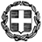              ΕΛΛΗΝΙΚΗ ΔΗΜΟΚΡΑΤΙΑΥΠΟΥΡΓΕΙΟ ΠΑΙΔΕΙΑΣ ΚΑΙ ΘΡΗΣΚΕΥΜΑΤΩΝΓΕΝΙΚΗ ΓΡΑΜΜΑΤΕΙΑ Υ.ΠΟ.ΠΑΙ.Θ.ΓΕΝΙΚΗ  ΔΙΕΥΘΥΝΣΗ  ΠΡΟΣΩΠΙΚΟΥ Π.Ε. & Δ.Ε. ΔΙΕΥΘΥΝΣΕΙΣ  ΔΙΟΙΚΗΣΗΣ ΠΡΟΣΩΠΙΚΟΥ Π.Ε.& Δ.Ε.ΤΜΗΜΑΤΑ Β΄Α. Παπανδρέου 37151 80 ΜαρούσιΠληροφορίες: Π.Ε. : Αναστ. Γιαννόπουλοςe-mail: t09ppe2@minedu.gov.grΤηλέφωνο:  210-3442364Fax:  210-3442909Πληροφορίες: Δ. Ε. : Ε. Παπαδοπούλουe-mail: t09pde2@minedu.gov.grΤηλέφωνο:  210-3443248Fax:  210-3442365Μαρούσι, 02-09 - 2015 136102 /E2/ΕΞ.ΕΠΕΙΓΟΝ  ΠΡΟΣ:  1. Περιφερειακές Δ/νσεις Εκπ/σης              2. Δ/νσεις Πρωτοβάθμιας Εκπ/σης             3. Δ/νσεις Δευτεροβάθμιας Εκπ/σης 